Parent Portal DirectionsGo to the Walton website and click on “Parents”.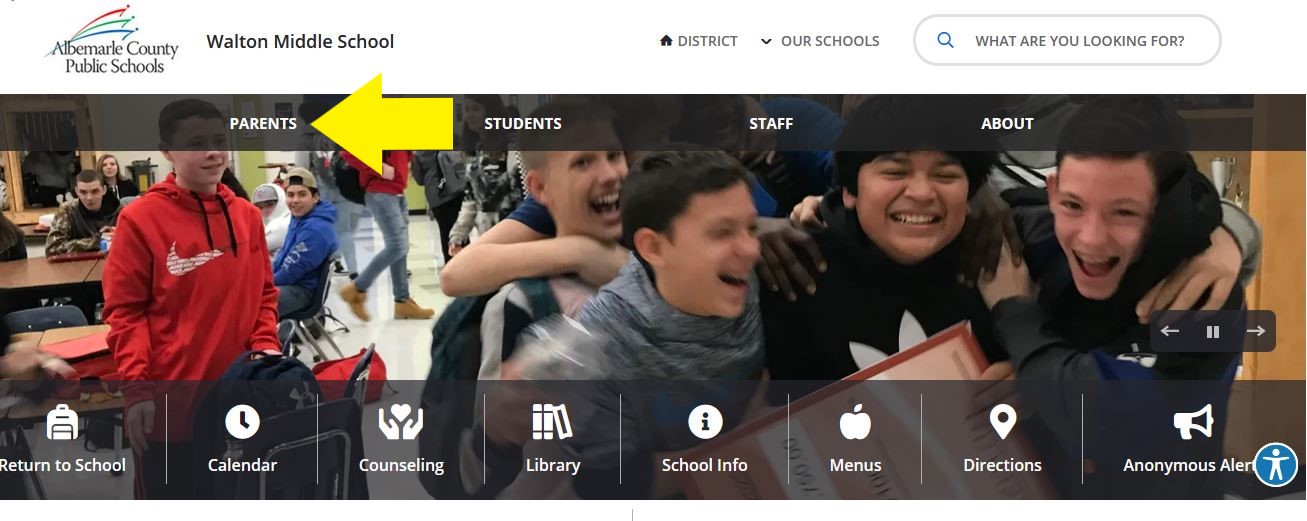 On the right side of the page, click on ParentPortal.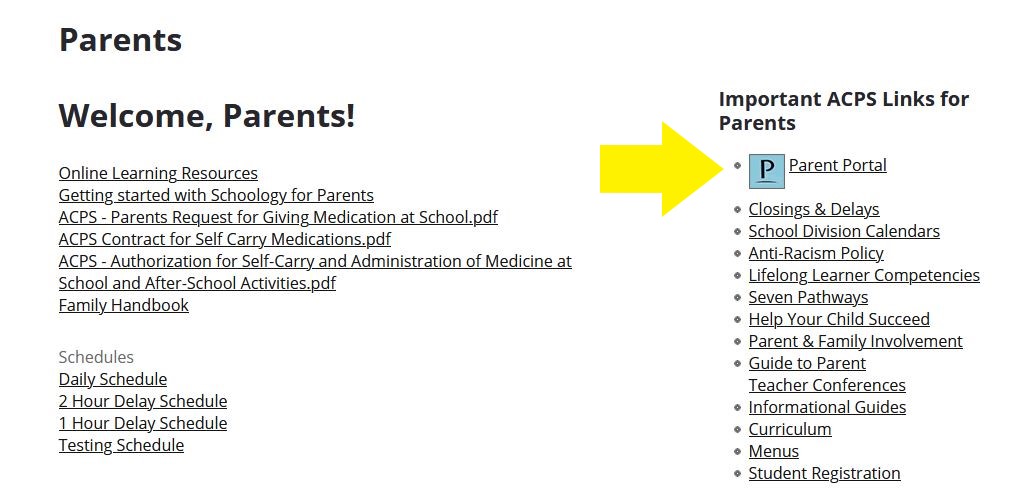 Enter your information to log in. If you do not have Parent Portal access, please contact Karen Collier at Walton at 434-977-6533.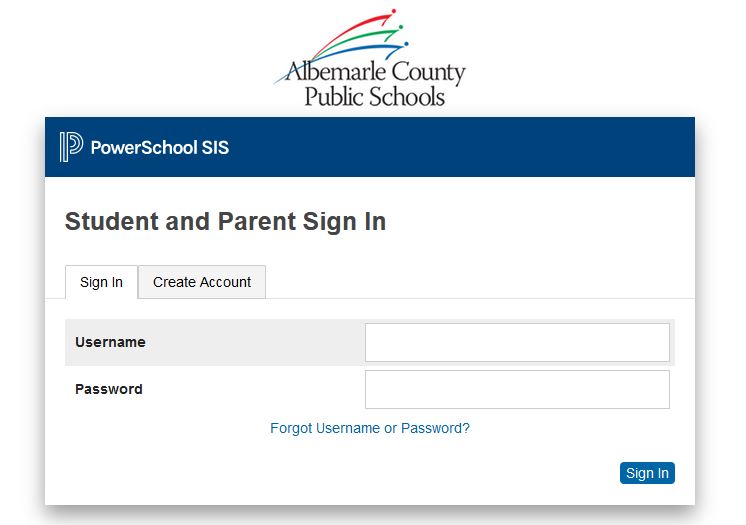 Click on Course Registration on the left hand side.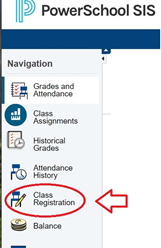 Click on the pencils on the right side to select courses. Courses like Science, History, and Health/PE will be assigned to you by WMS.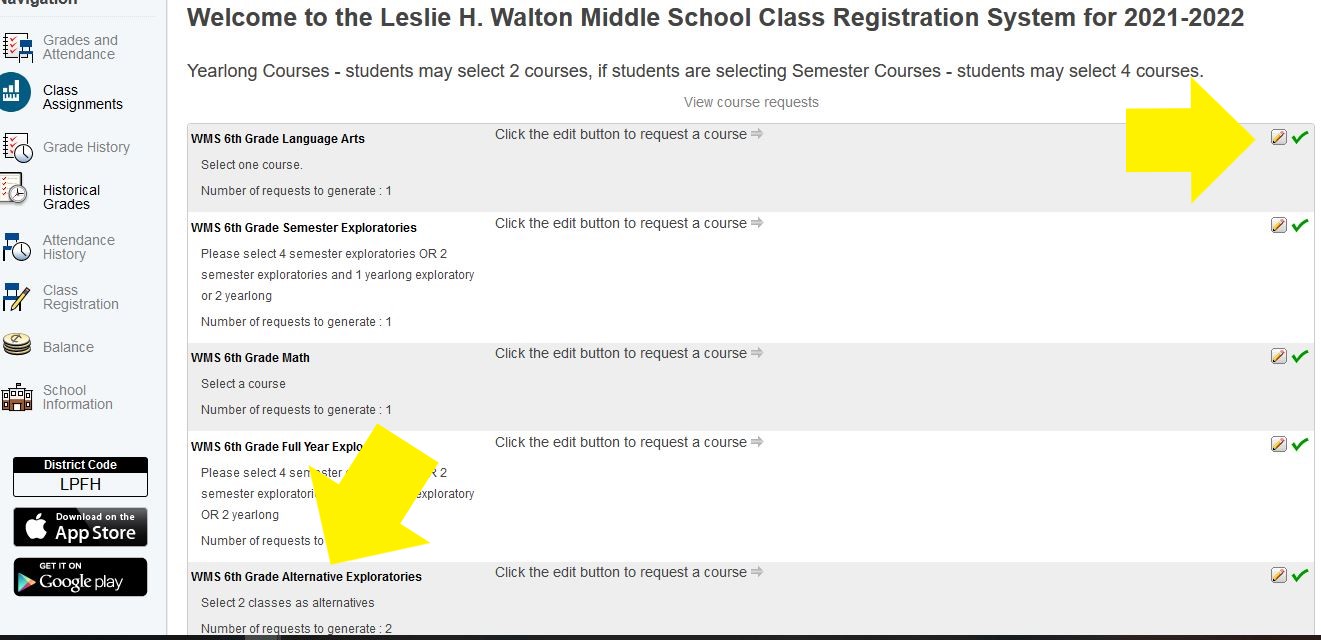 Note that the alternate exploratories are backup options in case your child’s first choices are not available (shown above).When you are finished, click the Submit button on the bottom right side.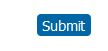 